MINDSZENTKÁLLA   KÖZSÉG ÖNKORMÁNYZATA8282, Mindszentkálla, Petőfi utca 13.MEGHÍVÓMindszentkálla Község Önkormányzata Képviselő-testülete2015. szeptember 8-án  7:30 órátólrendkívüli testületi ülést tart, amelyre tisztelettel  meghívom.Az ülés helye: 8282 Mindszentkálla, Petőfi utca 13.- Önkormányzat  hivatalos helyisége. NAPIRENDI. Ford Transit típusú gépjármű értékesítéseElőadó: Keszler Gyula, polgármesterMindszentkálla, 2015. szeptember 4.                           Keszler Gyula		                                                                                                   polgármester									  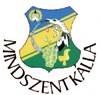 